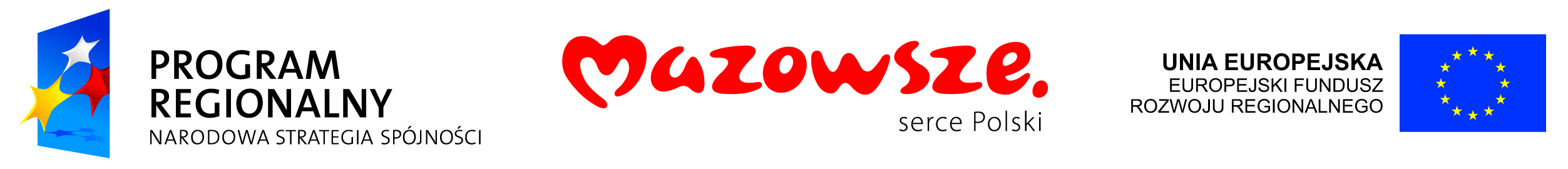 Działanie 4.2. Ochrona powierzchni ziemi.Kryteria szczegółowe (punktowe) dla projektów dotyczących dostosowania istniejących zakładów zagospodarowania odpadów do obowiązujących przepisówL.p.KryteriumKryteriumOpis kryteriumOpis kryteriumŹródło informacjiPunktacjaMaksymalna liczba punktów1Status instalacji w wyniku realizacji projektuStatus instalacji w wyniku realizacji projektuOceniany jest wpływ inwestycji na uzyskanie statusu regionalnej instalacji przetwarzania odpadów komunalnych (tzw. RIPOK)Oceniany jest wpływ inwestycji na uzyskanie statusu regionalnej instalacji przetwarzania odpadów komunalnych (tzw. RIPOK)Wniosek o dofinansowanie projektu oraz załącznikiInstalacja w wyniku realizacji projektu uzyska status RIPOK  (10 punktów)Brak spełnienia ww. warunku lub brak informacji w tym zakresie 
( 0 punktów)102Liczba mieszkańców objętych inwestycją będącą przedmiotem projektuLiczba mieszkańców objętych inwestycją będącą przedmiotem projektuOceniana jest określona przez wnioskodawcę liczba mieszkańców objętych przedsięwzięciem,  będącym przedmiotem  projektuOceniana jest określona przez wnioskodawcę liczba mieszkańców objętych przedsięwzięciem,  będącym przedmiotem  projektuWniosek odofinansowanieprojektu oraz załącznikiDocelowa instalacja w wyniku realizacji projektu będzie obsługiwała:- powyżej 125 tys. do  150 tys. mieszkańców (11 punktów)-  powyżej 100 tys. do 125 tys.   mieszkańców (8 punktów)- powyżej 75 tys. do 100 tys. mieszkańców (5 punktów)-  do 75 tys. mieszkańców (2 punkty)Brak spełnienia ww. warunków lub brak informacji w tym zakresie 
( 0 punktów)113Ocena stanu przygotowania projektu do realizacji Ocena stanu przygotowania projektu do realizacji Oceniany jest stopień przygotowania dokumentacji związanej z realizacją projektu Oceniany jest stopień przygotowania dokumentacji związanej z realizacją projektu Wniosek odofinansowanieprojektu oraz załączniki- Wnioskodawca posiada wymagane prawomocne decyzje administracyjne (pozwolenie na budowę lub dokumenty równoważne), pozwalające na realizacje całości inwestycji  (10 punktów)- wnioskodawca jest w trakcie pozyskiwania dokumentacji/ decyzji administracyjnych/złożył stosowne dokumenty o ich  uzyskanie 
(5 punktów)- wnioskodawca  wykazał wysoki stopień zaawansowania w zakresie przygotowania projektu do realizacji (m.in. projekt posiada koncepcję techniczną, precyzyjny kosztorys, opis lokalizacji i parametrów sprzętu oraz dokonano inwentaryzacji zasobów instytucji w zakresie wykonalności projektu, etc.)  (10 punktów) Punktacja w ramach kryterium nie podlega sumowaniu.Brak spełnienia ww. warunków lub brak informacji w tym zakresie 
( 0 punktów)104Zaangażowanie własnego kapitału wnioskodawcyZaangażowanie własnego kapitału wnioskodawcyOcenie zostanie poddana wysokość wkładu własnego deklarowanego przez wnioskodawcę na uzupełnienie dofinansowania(sfinansowanie części wydatków kwalifikowalnych projektu)Promowane będzie podwyższenie wkładu własnego wnioskodawcy przeznaczonego na wydatki kwalifikowalne, przekraczające minimalny wkład własny wynikający z tabeli finansowej dla Działania z SZOP lub wyliczonego poziomu luki finansowejOcenie zostanie poddana wysokość wkładu własnego deklarowanego przez wnioskodawcę na uzupełnienie dofinansowania(sfinansowanie części wydatków kwalifikowalnych projektu)Promowane będzie podwyższenie wkładu własnego wnioskodawcy przeznaczonego na wydatki kwalifikowalne, przekraczające minimalny wkład własny wynikający z tabeli finansowej dla Działania z SZOP lub wyliczonego poziomu luki finansowejWniosek odofinansowanieprojektu oraz załącznikiWkład własny wnioskodawcy przekraczający minimalny wkład własny:-  powyżej 10 %  (10 punktów);-  powyżej 8% do 10%  
  (8 punktów);-  powyżej 6 % do 8 %  (6 punktów);-  powyżej 4% do 6%  (4 punkty);-  powyżej 2 % do 4%  (2 punkty).Brak spełnienia ww. warunków (0 punktów)105Posiadanie certyfikatów środowiskowych,  związanych z prowadzonym zakładem zagospodarowania odpadów  Posiadanie certyfikatów środowiskowych,  związanych z prowadzonym zakładem zagospodarowania odpadów  Oceniane jest posiadanie przez wnioskodawcę certyfikatów środowiskowychOceniane jest posiadanie przez wnioskodawcę certyfikatów środowiskowychWniosek odofinansowanieprojektu oraz załącznikiWnioskodawca posiada certyfikat środowiskowy (5 punktów)Brak spełnienia ww. warunku lub brak informacji w tym zakresie (0 punktów)566Innowacyjność projektu Ocena innowacyjności zaproponowanych rozwiązań. Promowane będą projekty polegające na wykorzystaniu  nowoczesnych rozwiązań technologicznych.Wniosek odofinansowanieprojektu oraz załącznikiWniosek odofinansowanieprojektu oraz załącznikiEfektem projektu będzie:- wdrożenie przez wnioskodawcę technologii, które są stosowane na świecie nie dłużej niż ostatnie 5 lat
(6 punktów)- wdrożenie przez wnioskodawcę technologii , które są stosowane w kraju nie dłużej niż ostatnie 5 lat (4 punkty)Punktacja w ramach kryterium nie podlega sumowaniu.Brak spełnienia ww. warunków lub brak informacji w tym zakresie 
( 0 punktów)67Oddziaływanie inwestycji na środowisko przyrodnicze Oddziaływanie inwestycji na środowisko przyrodnicze Ocenie podlega oddziaływanie inwestycji na obszar objęty zasięgiem projektu. Promowane będą inwestycje, mające pozytywny wpływ na obszary o  szczególnych walorach przyrodniczych Ocenie podlega oddziaływanie inwestycji na obszar objęty zasięgiem projektu. Promowane będą inwestycje, mające pozytywny wpływ na obszary o  szczególnych walorach przyrodniczych Wniosek odofinansowanieprojektu oraz załącznikiUdział procentowy powierzchni obszarów o  szczególnych walorach przyrodniczych w powierzchni gmin objętych oddziaływaniem projektu: - rejony cenne przyrodniczo objęte zasięgiem projektu zajmują powyżej 30% powierzchni (6 punktów) - rejony cenne przyrodniczo objęte zasięgiem projektu zajmują powyżej 20% do 30% powierzchni 
(4 punkty)- rejony cenne przyrodniczo objęte zasięgiem projektu zajmują powyżej 10% do 20% powierzchni 
(2 punkty)Brak spełnienia ww. warunków lub brak informacji w tym zakresie 
(0 punktów)
6RAZEMRAZEMRAZEMRAZEMRAZEMRAZEM58